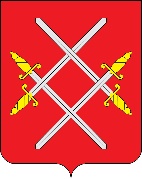        АДМИНИСТРАЦИЯ РУЗСКОГО ГОРОДСКОГО ОКРУГАМОСКОВСКОЙ ОБЛАСТИ  ПОСТАНОВЛЕНИЕ от ____________№_____  О внесении изменений в постановление Администрации Рузского городского округа от 05.03.2019 №548 «О создании Комиссии по обеспечению безопасности дорожного движения на территории Рузского городского округа и утверждения Положения о комиссии по обеспечению безопасности дорожного движения на территории Рузского городского округа» (в редакции от 18.02.2020 №395)В соответствии с Федеральным законом от 06.10.2003 № 131-ФЗ «Об общих  принципах организации местного самоуправления в Российской Федерации», Федеральным законом от 10.12.1995 № 196-ФЗ «О безопасности дорожного движения», Федеральным законом от 08.11.2007 № 257-ФЗ «Об автомобильных дорогах и дорожной деятельности в Российской Федерации и о внесении изменений в отдельные законодательные акты Российской Федерации», Законом Московской области от 27.12.2005 № 268/2005-ОЗ «Об организации транспортного обслуживания населения на территории Московской области», в целях взаимодействия органов местного самоуправления Рузского городского округа Московской области с уполномоченными территориальными органами федеральных органов исполнительной власти, уполномоченными территориальными органами исполнительных органов государственной власти Московской области по формированию и проведению единой политики, направленной на решение проблемы обеспечения безопасности дорожного движения на территории Рузского городского округа Московской области, в связи с изменением кадрового состава Администрации Рузского городского, руководствуясь Уставом Рузского городского округа Московской области, Администрация постановляет:1. Внести в постановление Администрации Рузского городского округа от 05.03.2019 №548 «О создании Комиссии по обеспечению безопасности дорожного движения на территории Рузского городского округа и утверждения Положения о комиссии  по обеспечению безопасности дорожного движения на территории Рузского городского округа» в редакции от 18.02.2020 №395 (далее – Постановление) следующие изменения:1.1. Состав Комиссии по обеспечению безопасности дорожного движения на территории Рузского городского округа, утвержденный Постановлением, изложить в новой редакции (прилагается).2. Разместить настоящее постановление на официальном сайте Рузского городского округа в сети «Интернет».3. Контроль за исполнением настоящего постановления возложить на Заместителя Главы Администрации Рузского городского округа                 Пархоменко В.Ю. Глава городского округа 					              Н.Н. Пархоменко                                                 					ПриложениеСостав комиссии по обеспечению безопасности дорожного движения на территории Рузского городского округаЧлены комиссии:к постановлению Администрации Рузского городского округаот _____________ № ______Председатель            комиссии:Пархоменко Николай Николаевич - ГлаваРузского городского округаЗаместитель председателякомиссии:Пархоменко Виталий Юрьевич - Заместитель Главы Администрации Рузского городского округаСекретарь комиссии:Назаров Андрей Александрович – старший инспектор дорожного отдела Администрации Рузского городского округаДербенев Игорь СергеевичНачальник управления капитального ремонта, строительства, дорожной деятельности и благоустройства Администрации Рузского городского округаКобелев Сергей ВасильевичНачальник отдела дорожной деятельности Администрации Рузского городского округаКозлов Дмитрий АркадьевичКомандир 15 батальона 1-го полка ДПС (северный) ГИБДД ГУ МВД России; (по согласованию)Жуков Виталий НиколаевичНачальник ОГИБДД	 ОМВД России по Рузскому городскому округу; (по согласованию)Евстифеев Евгений СеменовичДиректор ГУП МО «Мострансавто» филиала Можайского ПАТП ; (по согласованию)Назина Вера ИвановнаНачальник РУАД №3 ГБУ МО «Мосавтодор»;(по согласованию)Игнатьев Дмитрий ПетровичДиректор МБУ РГО «Благоустройство»(по согласованию)Новиков Роман ВитальевичНачальник ФКУ «Центравтомагистраль»;(по согласованию)Ощепкова Светлана НиколаевнаНачальник управления - начальник территориального отдела РузаРусаков Виктор КузьмичЗаместитель начальника управления – начальник территориального отдела ТучковоКорчунова Светлана ЕвгеньевнаЗаместитель начальника управления – начальник территориального отдела ВолковскийМилаев Виталий ИгоревичЗаместитель начальника управления – начальник территориального отдела КолюбакинскийТолкачев Григорий АнатольевичЗаместитель начальника управления – начальник территориального отдела СтарорузскийБукреева Галина ГеннадьевнаЗаместитель начальника управления – начальник территориального отдела Дороховский